Ceník zdravotních a kompenzačních pomůcekNázev pomůckyCena v Kč/měsPomůcky k zajištění osobní hygienyPomůcky k zajištění osobní hygienyWC křeslo polstrované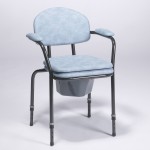 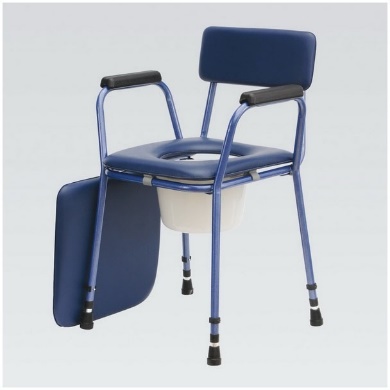 120 KčWC křeslo pojízdné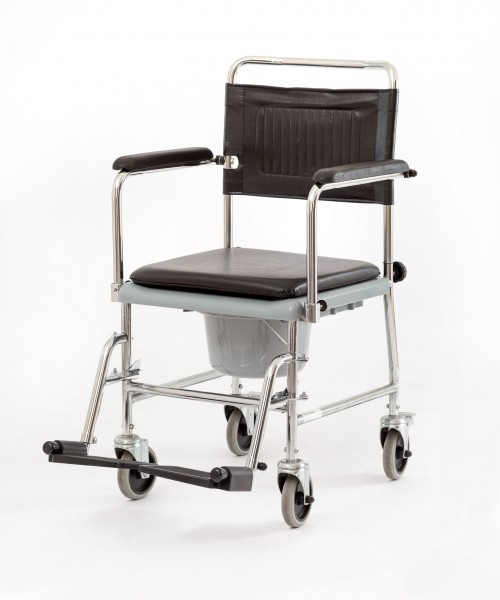 120 KčNástavec na WC – různé druhy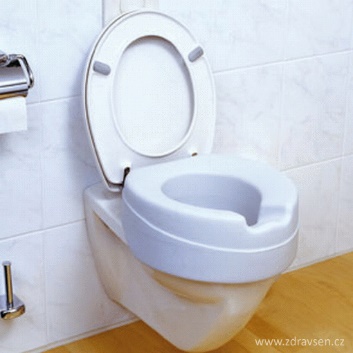 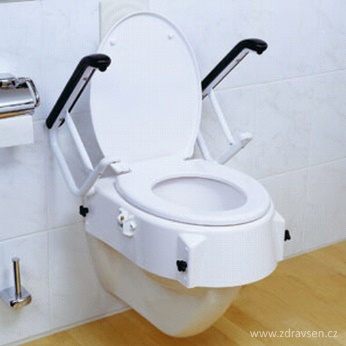 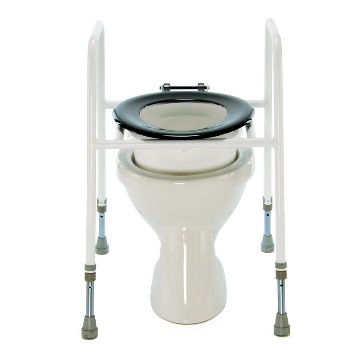 60 KčSedátko do vany/ na vanu – různé druhy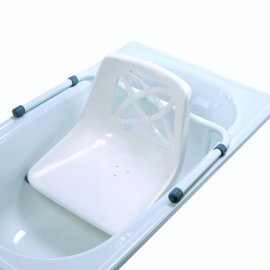 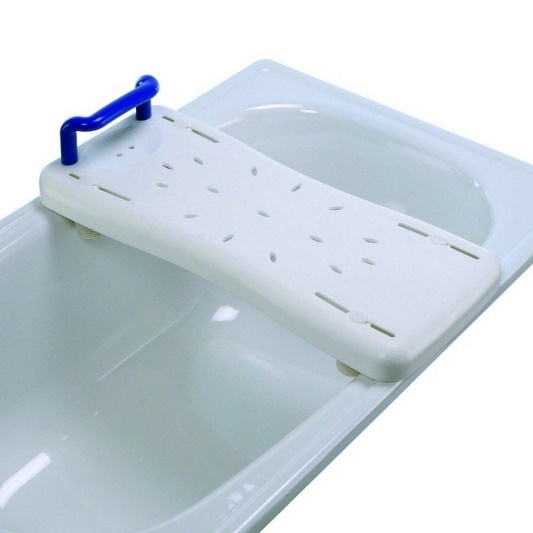 60 KčSedátko na vanu otočné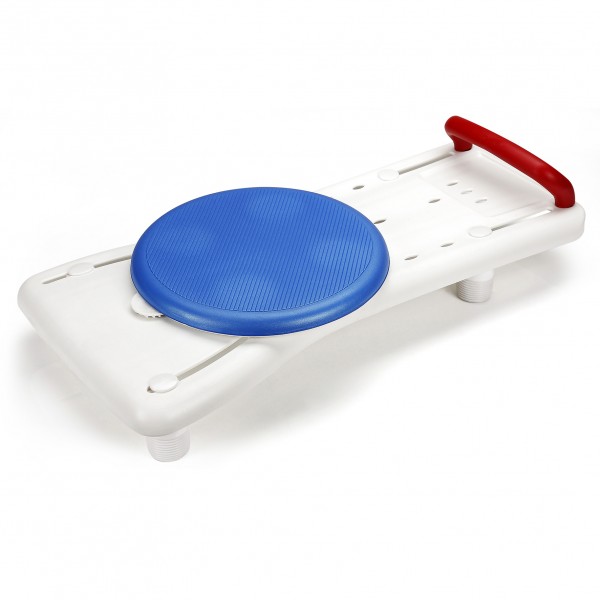 60 KčŽidle do sprchy – různé druhy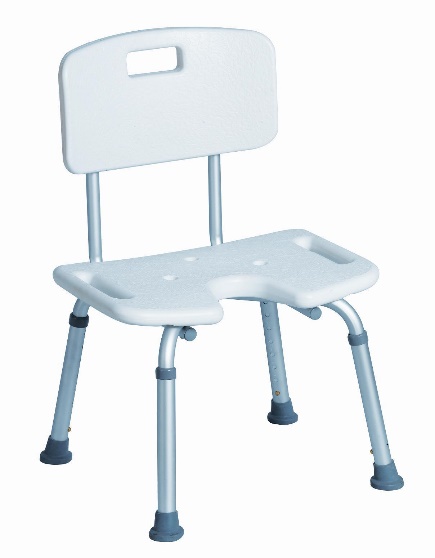 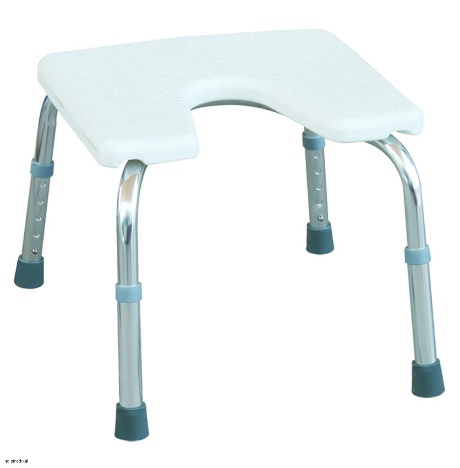 90 KčPodložní mísa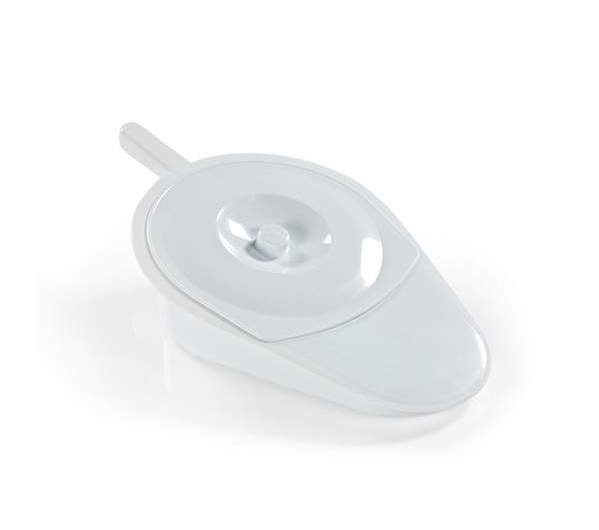 30 Kč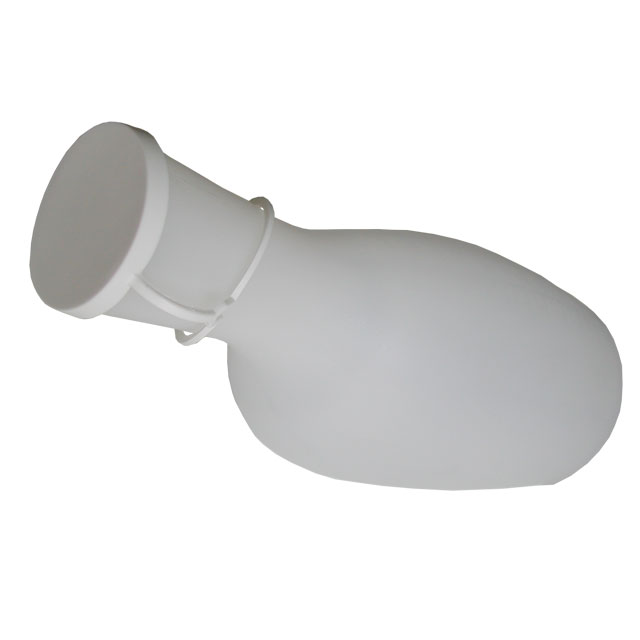 Bažant30 Kč